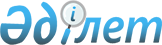 Об установлении права ограниченного пользовани (публичный сервитут) земельными участками для размещения и эксплуатации телефонной канализации в поселке Новая БухтармаРешение акима поселка Новая Бухтарма района Алтай Восточно-Казахстанской области от 30 сентября 2020 года № 2. Зарегистрировано Департаментом юстиции Восточно-Казахстанской области 30 сентября 2020 года № 7612
      Примечание ИЗПИ.

      В тексте документа сохранена пунктуация и орфография оригинала.
      В соответствии со статьей 19, подпунктом 2) пункта 4 статьи 69 Земельного кодекса Республики Казахстан от 20 июня 2003 года, подпунктом 6) пункта 1 статьи 35 Закона Республики Казахстан от 23 января 2001 года "О местном государственном управлении и самоуправлении в Республике Казахстан" аким поселка Новая Бухтарма района Алтай РЕШИЛ:
      1. Установить акционерному обществу "Казахтелеком" право ограниченного целевого пользования земельными участками (публичный сервитут), без изъятия земельных участков у собственников и землепользователей, общей площадью 0,1505 га сроком на 10 лет до 31 декабря 2030 года, для размещения и эксплуатации телефонной канализации, расположенными в поселке Новая Бухтарма района Алтай Восточно-Казахстанской области, согласно приложению к настоящему решению.
      2. Государственному учреждению "Аппарат акима поселка Новая Бухтарма района Алтай Восточно-Казахстанской области" обеспечить государственную регистрацию настоящего решения в Департаменте юстиции Восточно-Казахстанской области.
      3. Государственному учреждению "Отдел земельных отношений района Алтай" заключить договор с акционерным обществом "Казахтелеком".
      4. Настоящее решения вводится в действие по истечении десяти календарных дней после дня его первого официального опубликования.
					© 2012. РГП на ПХВ «Институт законодательства и правовой информации Республики Казахстан» Министерства юстиции Республики Казахстан
				
      Аким 

М. Карибаев
Приложение к решению 
акима поселка Новая Бухтарма 
от 30 сентября 2020 года № 2
№ п\п
Местоположение земельного участка
Площадь земельного участка, га
1
2
3
1
От дома № 27 микрорайона № 7, возле мечети по микрорайону № 4, отделения полиции, за домами

№ 21, 20, 19, 14 микрорайона № 5, к домам № 7, 8 микрорайона № 2, улица Заводская
0,0973
2
От дома № 9 микрорайона № 2, по улице Самал, до пересечения улицы Анатолия Косого
0,0532